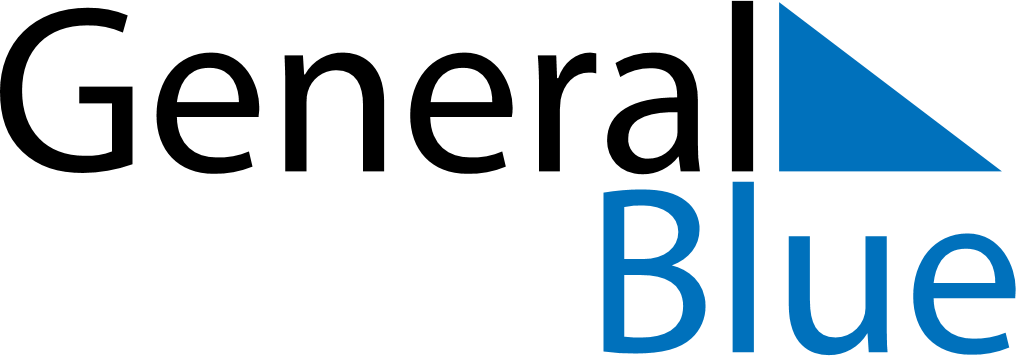 Greece 2025 HolidaysGreece 2025 HolidaysDATENAME OF HOLIDAYJanuary 1, 2025WednesdayNew Year’s DayJanuary 6, 2025MondayEpiphanyMarch 3, 2025MondayAsh SundayMarch 25, 2025TuesdayAnnunciation, Anniversary of 1821 RevolutionApril 18, 2025FridayGood FridayApril 20, 2025SundayEaster SundayApril 21, 2025MondayEaster MondayMay 1, 2025ThursdayLabour DayMay 11, 2025SundayMother’s DayJune 8, 2025SundayPentecostJune 9, 2025MondayWhit MondayAugust 15, 2025FridayAssumptionOctober 28, 2025TuesdayNational HolidayDecember 25, 2025ThursdayChristmas DayDecember 26, 2025FridayBoxing Day